 U C H W A Ł A  Nr XVIII/124/12Rady Miejskiej w Czyżewiez dnia 3 maja 2012 r.w sprawie ustanowienia herbu, flagi i pieczęci Miasta i Gminy Czyżeworaz zasad ich stosowaniaNa podstawie art. 18 ust. 2 pkt 13 ustawy z dnia 8 marca 1990 r. o samorządzie gminnym (Dz. U z 2001 r. Nr 42, poz. 1591, z późn. zm.) i art. 3 ust. 1 ustawy z dnia 21 grudnia 1978 r. o odznakach i mundurach (Dz. U. Nr 31, poz. 130, z późn. zm.) oraz po uzyskaniu pozytywnej opinii Ministra  Administracji i Cyfryzacji, Rada Miejska uchwala, co następuje:Ustanawia się herb, flagę i pieczęcie Miasta i Gminy Czyżew.1.Herb Miasta i Gminy Czyżew przedstawia: w tarczy niebieskiej, dwa klucze, srebrny i złoty ułożone równolegle względem siebie i przekrzyżowane ze srebrnym mieczem o złotej rękojeści, w górnej części tarczy centralnie położoną srebrną lilię ze złotą przepaską. Figury heraldyczne dwa klucze i miecz to najbardziej rozpoznawalne atrybuty św. Ap. Piotra i Pawła, patronów kościoła parafialnego w Czyżewie. Srebrna lilia ze złotą przepaską to herb Gozdawa – będący nawiązaniem do rodziny założycielskiej miasta – Godlewskich.3. Wzór graficzny herbu stanowi załącznik Nr 1 do uchwały.1. Flagę Miasta i Gminy Czyżew stanowi płat prostokątny o stosunku boków 5:8, z umieszczonymi na błękitnej materii bezpośrednio figurami heraldycznymi. W prawym, dolnym rogu dwa skośne białe pasy odnoszące się do założycieli miasta – Marka i Karola Godlewskich oraz będące nawiązaniem do faktu, iż Czyżew w swojej historii dwukrotnie był miastem w latach 1738-1870 i od 2011 r.2. Wzór graficzny flagi stanowi załącznik Nr 2 do uchwały.§ 4. 1. Pieczęcią Gminy Czyżew jest pieczęć okrągła, o wymiarze 36 mm średnicy, w otoku z napisem „Gmina Czyżew”, z wizerunkiem herbu Gminy w środku. 2. Wzór graficzny pieczęci stanowi załącznik Nr 3 do uchwały.§ 5. 1. Pieczęcią Burmistrza Czyżewa jest pieczęć okrągła, o wymiarze 36 mm średnicy, w otoku z napisem „Burmistrz Czyżewa”, z wizerunkiem herbu Gminy w środku. Wzór graficzny pieczęci stanowi załącznik Nr 4 do uchwały. § 6. 1. Pieczęcią Urzędu Miejskiego w Czyżewie jest pieczęć okrągła, o wymiarze 36 mm średnicy, w otoku z napisem „Urząd Miejski w Czyżewie”, z wizerunkiem herbu Gminy w środku. 2.Wzór graficzny pieczęci stanowi załącznik Nr 5 do uchwały.§ 7. 1. Symbole, o których mowa w § 2 - 6 uchwały, stanowią własność Gminy Czyżew i są znakami prawnie chronionymi oraz mogą być używane wyłącznie w kształcie, proporcjach i kolorach zgodnych ze wzorami graficznymi ustalonymi w niniejszej uchwale.2. Zasady używania herbu, flagi i pieczęci zawiera załącznik nr 6 do uchwały.§ 8. Wykonanie uchwały powierza się Burmistrzowi Czyżewa.§ 9. Uchwała wchodzi w życie po upływie 14 dni od dnia jej ogłoszenia w Dzienniku Urzędowym Województwa Podlaskiego.Przewodniczący Rady MiejskiejWitold SienickiZałączniki do uchwały Nr XVIII/124/12 Rady Miejskiej w Czyżewie z dnia 3 maja 2012 r. Załącznik nr 1Herb Miasta i Gminy Czyżew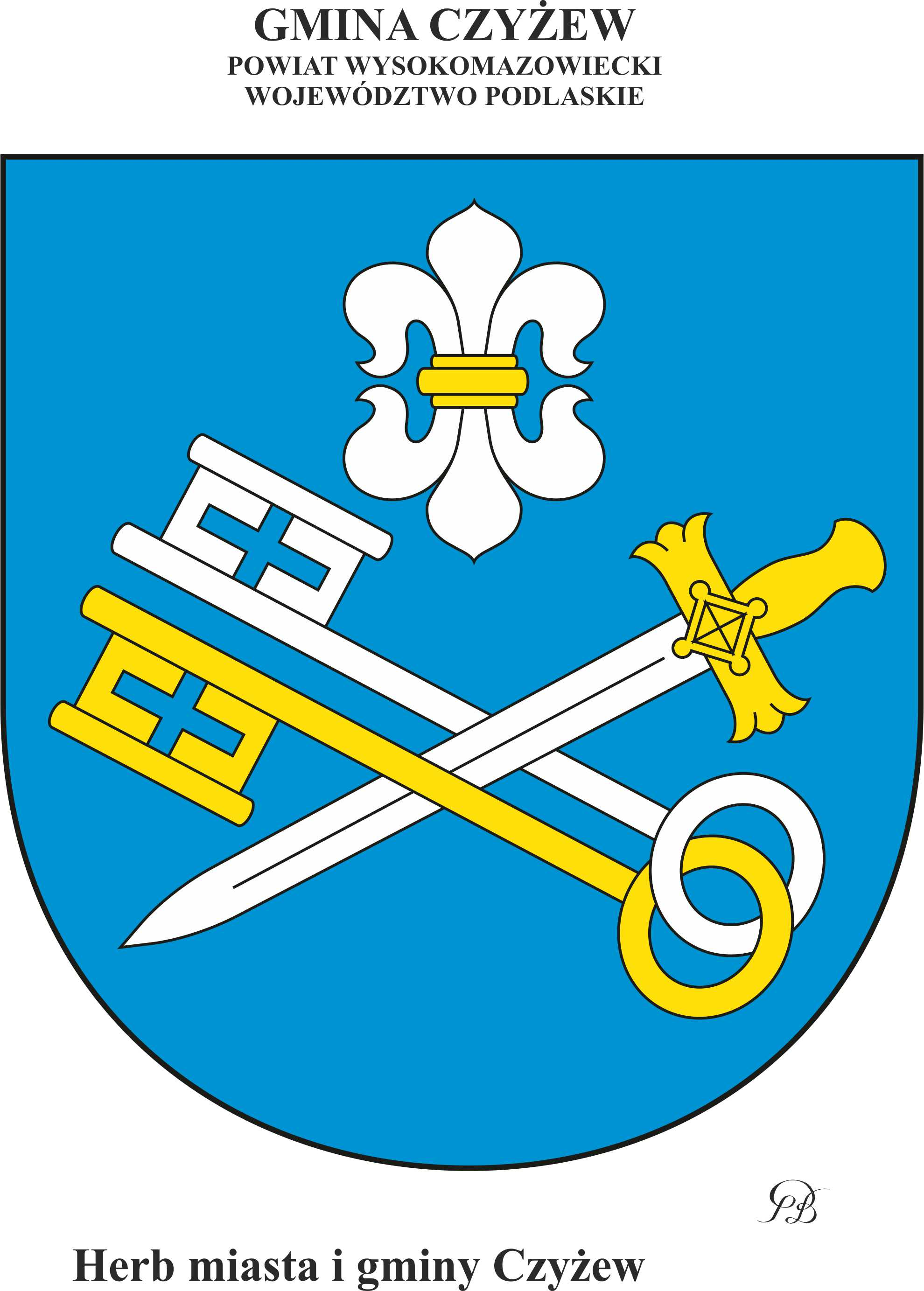 Załącznik nr 2Flaga Miasta i Gminy Czyżew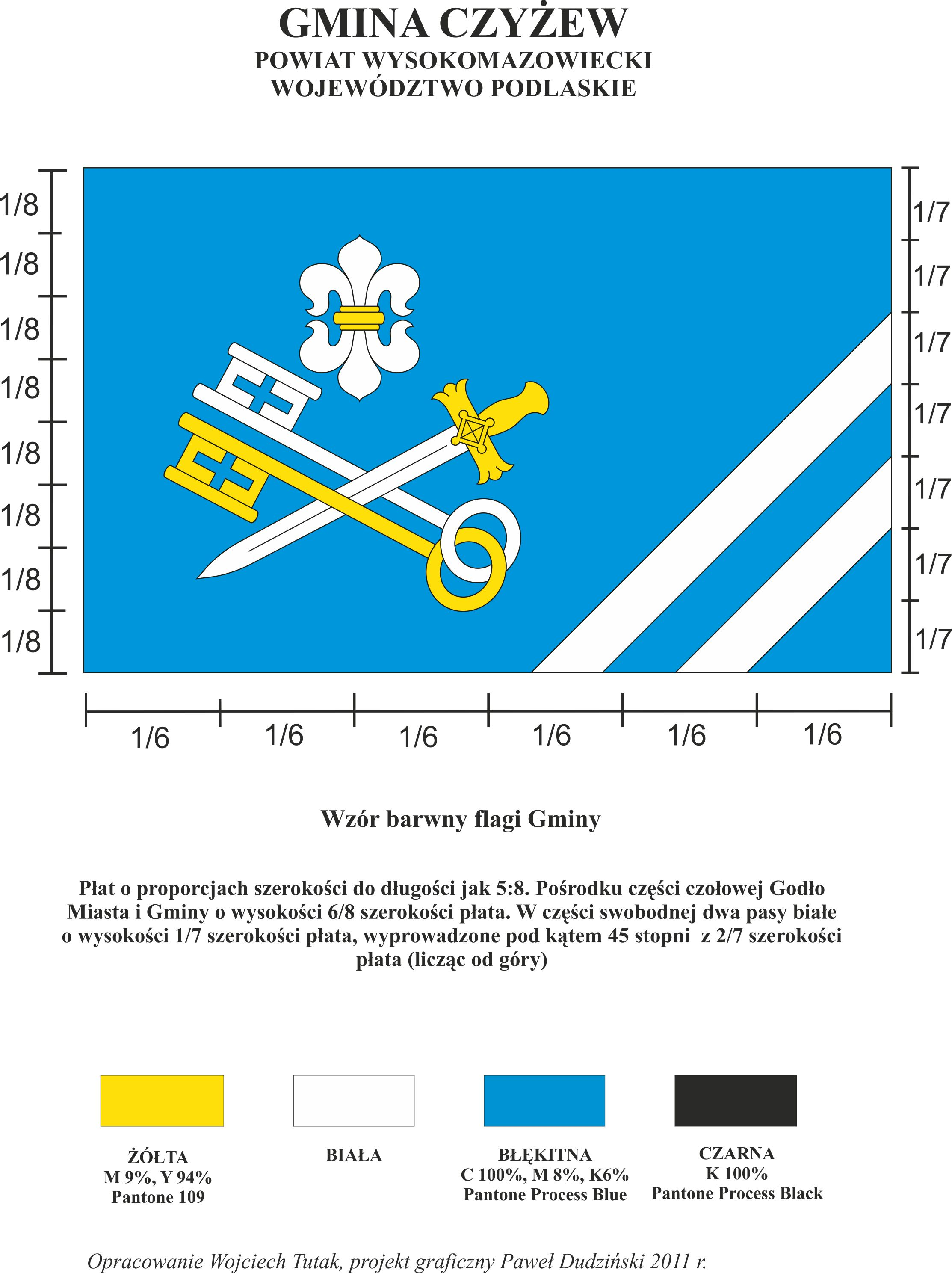 Załącznik nr 3Pieczęć Gminy Czyżew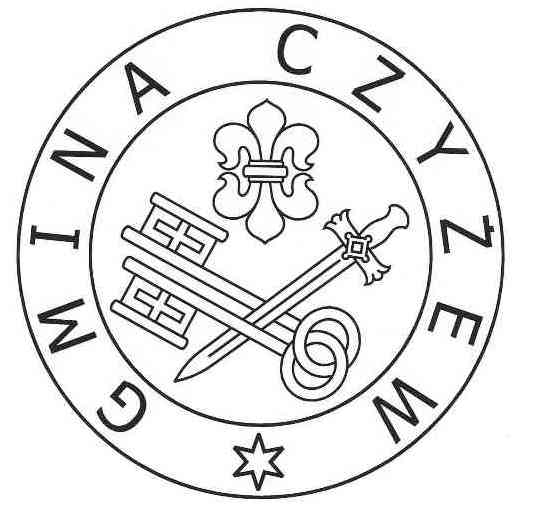 Załącznik nr 4Pieczęć Burmistrza Czyżewa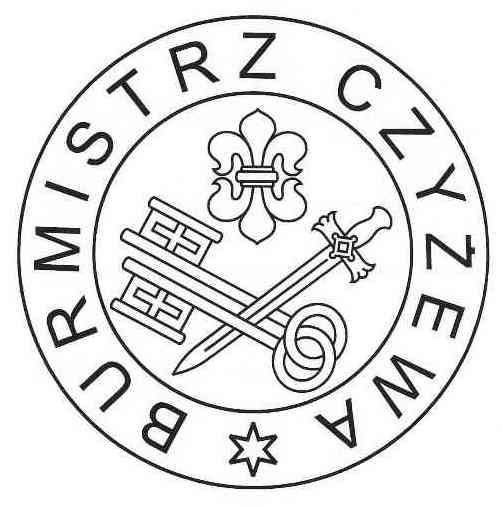 Załącznik nr 5Pieczęć Urzędu Miejskiego w Czyżewie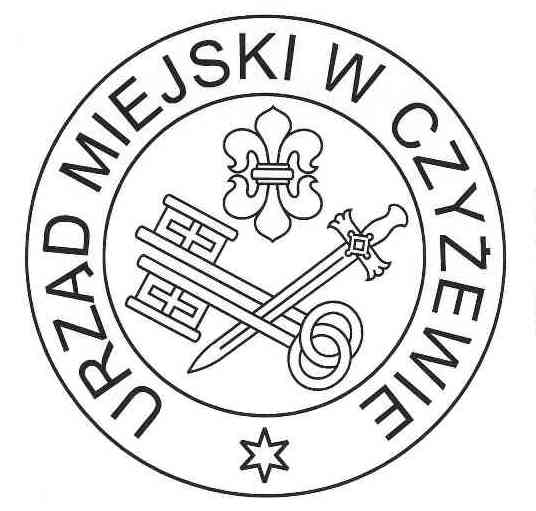 Załącznik nr 6Zasady używania herbu, flagi i pieczęci Miasta i Gminy CzyżewHerb, flaga i pieczęcie mogą być używane wyłącznie w sposób zapewniający im należytą cześć i szacunek oraz prestiż i powagę przewidzianą prawem dla insygniów władzy.Herbu, flagi i pieczęci używają  Rada Miejska w Czyżewie, Burmistrz Czyżewa i Urząd Miejski w Czyżewie oraz gminne jednostki organizacyjne.Herb jako symbol i znak tożsamości może być umieszczany:na budynkach i w pomieszczeniach oraz salach posiedzeń organów Gminy i jej jednostek organizacyjnych;	na blankietach korespondencyjnych, wizytówkach i materiałach promocyjnych wydawanych przez Burmistrza;	na blankietach korespondencyjnych i wizytówkach Rady Miejskiej;w publikacjach i biuletynach samorządowych oraz na oficjalnych stronach internetowych;na tablicach pamiątkowych fundowanych przez władze gminy;	na urzędowych słupach i tablicach usytuowanych w gminie;	w innych miejscach za zgodą Burmistrza.1. Flaga jest wywieszana na budynku Urzędu Miejskiego /maszcie flagowym/ w szczególności w czasie: obrad Rady Miejskiej, uroczystości gminnych i państwowych oraz podczas oficjalnych wizyt władz państwowych, wojewódzkich i powiatowych. W dniach żałoby narodowej flagę gminy opuszcza się do połowy masztu.2. Flaga może być wywieszana także na budynkach instytucji, przedsiębiorstw i organizacji społecznych w czasie uroczystości, o których mowa w ust.1.Pieczęci Gminy używają odpowiednio Rada Miejska, Burmistrz i Urząd Miejski do sygnowania ważnych dokumentów.1. Wizerunku herbu i flagi mogą używać również osoby fizyczne i inne podmioty nie wymienione w § 2.2. Wizerunek herbu i flagi  może być wykorzystywany w celach komercyjnych wyłącznie za zgodą Burmistrza.Burmistrz może zakazać używania herbu i flagi, jeżeli podmiot używający nie uzyskał zgody lub wykorzystuje te symbole w sposób nie zapewniający im należytej czci i szacunku albo godzący w powagę i prestiż Gminy, lub naraża na szkodę interes Gminy.Przewodniczący Rady MiejskiejWitold Sienicki